 招商成长精选一年定期开放混合型发起式证券投资基金2024年第1季度报告2024年03月31日基金管理人：招商基金管理有限公司 基金托管人：中国银行股份有限公司 送出日期：2024年4月19日 重要提示基金管理人的董事会及董事保证本报告所载资料不存在虚假记载、误导性陈述或重大遗漏，并对其内容的真实性、准确性和完整性承担个别及连带责任。基金托管人中国银行股份有限公司根据本基金合同规定，于2024年4月18日复核了本报告中的财务指标、净值表现和投资组合报告等内容，保证复核内容不存在虚假记载、误导性陈述或者重大遗漏。基金管理人承诺以诚实信用、勤勉尽责的原则管理和运用基金资产，但不保证基金一定盈利。基金的过往业绩并不代表其未来表现。投资有风险，投资者在作出投资决策前应仔细阅读本基金的招募说明书。本报告中财务资料未经审计。本报告期自2024年1月1日起至3月31日止。基金产品概况主要财务指标和基金净值表现主要财务指标单位：人民币元注：1、上述基金业绩指标不包括持有人认购或交易基金的各项费用，计入费用后实际收益水平要低于所列数字；2、本期已实现收益指基金本期利息收入、投资收益、其他收入(不含公允价值变动收益)扣除相关费用和信用减值损失后的余额，本期利润为本期已实现收益加上本期公允价值变动收益。基金净值表现本报告期基金份额净值增长率及其与同期业绩比较基准收益率的比较招商成长精选一年定期开放混合A招商成长精选一年定期开放混合C自基金合同生效以来基金累计净值增长率变动及其与同期业绩比较基准收益率变动的比较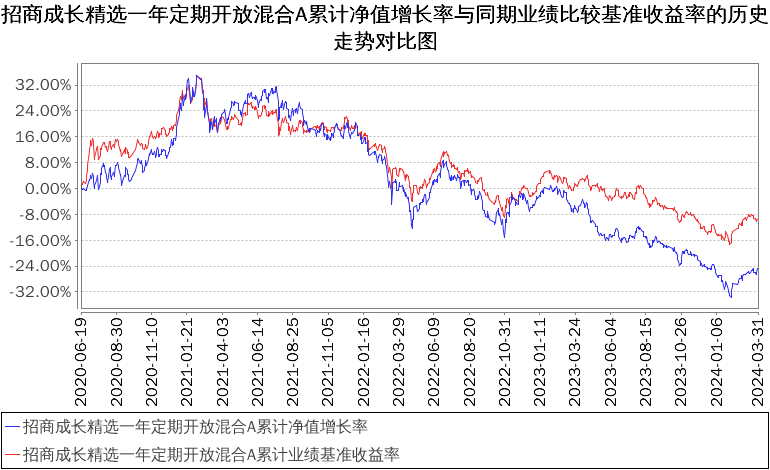 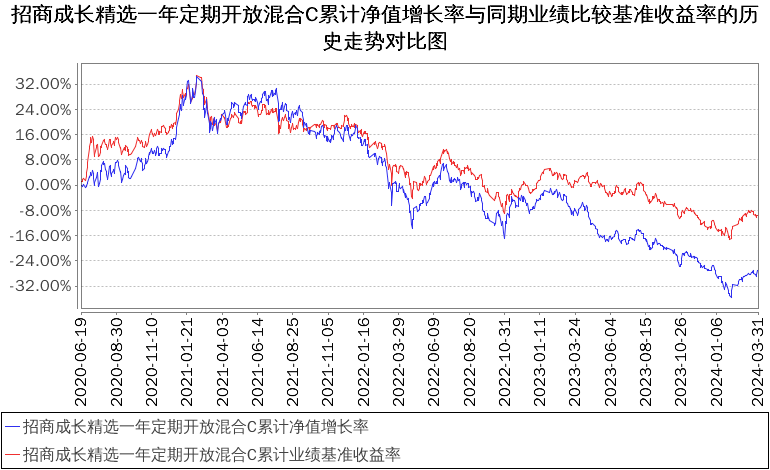 管理人报告基金经理（或基金经理小组）简介注：1、本基金首任基金经理的任职日期为本基金合同生效日，后任基金经理的任职日期以及历任基金经理的离任日期为公司相关会议作出决定的公告（生效）日期；2、证券从业年限计算标准遵从中国证监会《证券基金经营机构董事、监事、高级管理人员及从业人员监督管理办法》中关于证券从业人员范围的相关规定。管理人对报告期内本基金运作遵规守信情况的说明基金管理人声明：在本报告期内，本基金管理人严格遵守《中华人民共和国证券投资基金法》、《公开募集证券投资基金运作管理办法》等有关法律法规及其各项实施准则的规定以及本基金的基金合同等基金法律文件的约定，本着诚实信用、勤勉尽责的原则管理和运用基金资产，在严格控制风险的前提下，为基金持有人谋求最大利益。本报告期内，基金运作整体合法合规，无损害基金持有人利益的行为。基金的投资范围以及投资运作符合有关法律法规及基金合同的规定。公平交易专项说明公平交易制度的执行情况基金管理人已建立较完善的研究方法和投资决策流程，确保各投资组合享有公平的投资决策机会。基金管理人建立了所有组合适用的投资对象备选库，制定明确的备选库建立、维护程序。基金管理人拥有健全的投资授权制度，明确投资决策委员会、投资组合经理等各投资决策主体的职责和权限划分，投资组合经理在授权范围内可以自主决策，超过投资权限的操作需要经过严格的审批程序。基金管理人的相关研究成果向内部所有投资组合开放，在投资研究层面不存在各投资组合间不公平的问题。异常交易行为的专项说明基金管理人严格控制不同投资组合之间的同日反向交易，严格禁止可能导致不公平交易和利益输送的同日反向交易。确因投资组合的投资策略或流动性等需要而发生的同日反向交易，基金管理人要求相关投资组合经理提供决策依据，并留存记录备查，完全按照有关指数的构成比例进行投资的组合等除外。本报告期内，本基金各项交易均严格按照相关法律法规、基金合同的有关要求执行，本公司所有投资组合参与的交易所公开竞价同日反向交易不存在成交较少的单边交易量超过该证券当日成交量的5%的情形。报告期内未发现有可能导致不公平交易和利益输送的重大异常交易行为。报告期内基金投资策略和运作分析企业盈利去年下半年起逐渐走出底部，但是在产能过剩和下游去杠杆的背景下缺乏向上的弹性。全球制造业也逐渐步入补库存的周期，制造业PMI同步回升，但同样面临信用收缩、利率高企的问题而缺乏向上的动力。资金仍然在红利和主题里面寻找机会，但是多了一些周期底部拐点的机会和供给约束品种的上行机会。同时全球央行今年即将结束紧缩周期进入降息周期，利率下行、信用扩张的预期可能在下半年重启。在市场整体估值不高的情况下，组合维持了中性偏高的股票仓位，主要持仓标的聚焦于一些盈利下限比较高的企业，这些公司在不利的宏观环境下仍然坚守主业，努力探索如何发挥自己的优势度过经济周期低迷的阶段。策略上更多关注处于周期底部时间比较长的行业，其中优秀的企业的估值已经充分反映了对未来经营情况的不乐观，股价的安全边际较高，这时如果行业有出清或者走出底部的迹象，也是把握底部预期反转的投资机会。我们的组合集中配置了金、铜为主的资源品和养殖为代表的周期底部反转品种，在不确定性中寻找一些确定的方向。报告期内基金的业绩表现报告期内，本基金A类份额净值增长率为-1.63%，同期业绩基准增长率为1.97%，C类份额净值增长率为-1.84%，同期业绩基准增长率为1.97%。报告期内基金持有人数或基金资产净值预警说明报告期内，本基金未发生连续二十个工作日出现基金份额持有人数量不满二百人或者基金资产净值低于五千万元的情形。投资组合报告报告期末基金资产组合情况注：上表权益投资中通过港股通交易机制投资的港股金额人民币23,048,590.63元，占基金净值比例11.06%。报告期末按行业分类的股票投资组合报告期末按行业分类的境内股票投资组合金额单位：人民币元报告期末按行业分类的港股通投资股票投资组合金额单位：人民币元注：以上分类采用彭博提供的国际通用行业分类标准。期末按公允价值占基金资产净值比例大小排序的股票投资明细报告期末按公允价值占基金资产净值比例大小排序的前十名股票投资明细金额单位：人民币元报告期末按债券品种分类的债券投资组合金额单位：人民币元报告期末按公允价值占基金资产净值比例大小排名的前五名债券投资明细金额单位：人民币元报告期末按公允价值占基金资产净值比例大小排名的前十名资产支持证券投资明细本基金本报告期末未持有资产支持证券。报告期末按公允价值占基金资产净值比例大小排序的前五名贵金属投资明细本基金本报告期末未持有贵金属。报告期末按公允价值占基金资产净值比例大小排名的前五名权证投资明细本基金本报告期末未持有权证。报告期末本基金投资的股指期货交易情况说明报告期末本基金投资的股指期货持仓和损益明细本基金本报告期末未持有股指期货合约。本基金投资股指期货的投资政策本基金投资股指期货将根据风险管理的原则，以套期保值为目的，主要选择流动性好、交易活跃的股指期货合约。通过对股指期货的投资，实现管理市场风险和改善投资组合风险收益特性的目的。报告期末本基金投资的国债期货交易情况说明本期国债期货投资政策本基金参与国债期货投资是为了有效控制债券市场的系统性风险，本基金将根据风险管理原则，以套期保值为主要目的，适度运用国债期货提高投资组合运作效率。在国债期货投资过程中，基金管理人通过对宏观经济和利率市场走势的分析与判断，并充分考虑国债期货的收益性、流动性及风险特征，通过资产配置，谨慎进行投资，以调整债券组合的久期，降低投资组合的整体风险。报告期末本基金投资的国债期货持仓和损益明细本基金本报告期末未持有国债期货合约。本期国债期货投资评价本基金本报告期未持有国债期货合约。投资组合报告附注报告期内基金投资的前十名证券除东方雨虹（证券代码002271）、华鲁恒升（证券代码600426）、山东黄金（证券代码600547）外其他证券的发行主体未有被监管部门立案调查，不存在报告编制日前一年内受到公开谴责、处罚的情形。1、东方雨虹（证券代码002271）根据2023年11月22日发布的相关公告，该证券发行人因未依法履行职责被北京住房公积金管理中心责令改正。根据2023年12月22日发布的相关公告，该证券发行人因未依法履行职责被北京住房公积金管理中心责令改正。根据2024年1月23日发布的相关公告，该证券发行人因未依法履行职责被北京住房公积金管理中心责令改正。根据2024年2月22日发布的相关公告，该证券发行人因未依法履行职责被北京住房公积金管理中心责令改正。2、华鲁恒升（证券代码600426）根据2023年12月6日发布的相关公告，该证券发行人因不执行政府定价、指导价被山东省市场监督管理局处以行政处罚。3、山东黄金（证券代码600547）根据2023年12月12日发布的相关公告，该证券发行人因违反安全生产行为被烟台市应急局处以罚款。对上述证券的投资决策程序的说明：本基金投资上述证券的投资决策程序符合相关法律法规和公司制度的要求。本基金投资的前十名股票没有超出基金合同规定的备选股票库，本基金管理人从制度和流程上要求股票必须先入库再买入。其他资产构成金额单位：人民币元报告期末持有的处于转股期的可转换债券明细本基金本报告期末未持有处于转股期的可转换债券。报告期末前十名股票中存在流通受限情况的说明本基金本报告期末投资前十名股票中不存在流通受限情况。开放式基金份额变动单位：份基金管理人运用固有资金投资本基金情况基金管理人持有本基金份额变动情况单位：份基金管理人运用固有资金投资本基金交易明细本报告期内基金管理人无运用固有资金投资本基金的交易明细。报告期末发起式基金发起资金持有份额情况备查文件目录备查文件目录1、中国证券监督管理委员会批准设立招商基金管理有限公司的文件；2、中国证券监督管理委员会批准招商成长精选一年定期开放混合型发起式证券投资基金设立的文件；3、《招商成长精选一年定期开放混合型发起式证券投资基金基金合同》；4、《招商成长精选一年定期开放混合型发起式证券投资基金托管协议》；5、《招商成长精选一年定期开放混合型发起式证券投资基金招募说明书》；6、基金管理人业务资格批件、营业执照。存放地点招商基金管理有限公司地址：深圳市福田区深南大道7088号查阅方式上述文件可在招商基金管理有限公司互联网站上查阅，或者在营业时间内到招商基金管理有限公司查阅。投资者对本报告书如有疑问，可咨询本基金管理人招商基金管理有限公司。客户服务中心电话：400-887-9555网址：http://www.cmfchina.com招商基金管理有限公司2024年4月19日 基金简称招商成长精选一年定期开放混合招商成长精选一年定期开放混合基金主代码009695009695交易代码009695009695基金运作方式契约型、定期开放式契约型、定期开放式基金合同生效日2020年6月19日2020年6月19日报告期末基金份额总额278,996,992.64份278,996,992.64份投资目标在控制风险、确保基金资产良好流动性的前提下，追求较高回报率，力争实现基金资产长期稳健增值。在控制风险、确保基金资产良好流动性的前提下，追求较高回报率，力争实现基金资产长期稳健增值。投资策略本基金以封闭期为周期进行投资运作。本基金在封闭期与开放期采取不同的投资策略。（一）封闭期投资策略 1、资产配置策略 本基金的资产配置将根据宏观经济形势、货币政策运行情况、资本市场的环境，在股票资产、债券资产和其他类资产间进行配置。具体而言，我们将根据股票市场估值水平和上市公司盈利能力变化趋势来决定股票资产的配置比例。 2、股票投资策略 （1）个股投资策略；（2）行业配置；（3）新三板精选层挂牌股票投资策略；（4）港股通标的股票投资策略。3、债券投资策略本基金采用的债券投资策略包括：久期策略、收益率曲线策略和个券选择策略等，对于可转换债券等特殊品种，将根据其特点采取相应的投资策略。4、资产支持证券投资策略 在控制风险的前提下，本基金对资产支持证券从五个方面综合定价，选择低估的品种进行投资。五个方面包括信用因素、流动性因素、利率因素、税收因素和提前还款因素。 5、股指期货投资策略 本基金投资股指期货将根据风险管理的原则，以套期保值为目的，主要选择流动性好、交易活跃的股指期货合约。通过对股指期货的投资，实现管理市场风险和改善投资组合风险收益特性的目的。 6、国债期货投资策略 本基金参与国债期货投资是为了有效控制债券市场的系统性风险，本基金将根据风险管理原则，以套期保值为主要目的，适度运用国债期货提高投资组合运作效率。在国债期货投资过程中，基金管理人通过对宏观经济和利率市场走势的分析与判断，并充分考虑国债期货的收益性、流动性及风险特征，通过资产配置，谨慎进行投资，以调整债券组合的久期，降低投资组合的整体风险。 7、参与融资业务的投资策略 为了更好地实现投资目标，在综合考虑预期风险、收益、流动性等因素的基础上，本基金可参与融资业务。8、存托凭证投资策略在控制风险的前提下，本基金将根据本基金的投资目标和股票投资策略，基于对基础证券投资价值的深入研究判断，进行存托凭证的投资。（二）开放期投资策略 本基金以定期开放方式运作，即采取在封闭期内封闭运作、封闭期与封闭期之间定期开放的运作方式。开放期内，基金规模将随着投资人对本基金份额的申购与赎回而不断变化。因此本基金在开放期将保持资产适当的流动性，以应付当时市场条件下的赎回要求，并降低资产的流动性风险，做好流动性管理。本基金以封闭期为周期进行投资运作。本基金在封闭期与开放期采取不同的投资策略。（一）封闭期投资策略 1、资产配置策略 本基金的资产配置将根据宏观经济形势、货币政策运行情况、资本市场的环境，在股票资产、债券资产和其他类资产间进行配置。具体而言，我们将根据股票市场估值水平和上市公司盈利能力变化趋势来决定股票资产的配置比例。 2、股票投资策略 （1）个股投资策略；（2）行业配置；（3）新三板精选层挂牌股票投资策略；（4）港股通标的股票投资策略。3、债券投资策略本基金采用的债券投资策略包括：久期策略、收益率曲线策略和个券选择策略等，对于可转换债券等特殊品种，将根据其特点采取相应的投资策略。4、资产支持证券投资策略 在控制风险的前提下，本基金对资产支持证券从五个方面综合定价，选择低估的品种进行投资。五个方面包括信用因素、流动性因素、利率因素、税收因素和提前还款因素。 5、股指期货投资策略 本基金投资股指期货将根据风险管理的原则，以套期保值为目的，主要选择流动性好、交易活跃的股指期货合约。通过对股指期货的投资，实现管理市场风险和改善投资组合风险收益特性的目的。 6、国债期货投资策略 本基金参与国债期货投资是为了有效控制债券市场的系统性风险，本基金将根据风险管理原则，以套期保值为主要目的，适度运用国债期货提高投资组合运作效率。在国债期货投资过程中，基金管理人通过对宏观经济和利率市场走势的分析与判断，并充分考虑国债期货的收益性、流动性及风险特征，通过资产配置，谨慎进行投资，以调整债券组合的久期，降低投资组合的整体风险。 7、参与融资业务的投资策略 为了更好地实现投资目标，在综合考虑预期风险、收益、流动性等因素的基础上，本基金可参与融资业务。8、存托凭证投资策略在控制风险的前提下，本基金将根据本基金的投资目标和股票投资策略，基于对基础证券投资价值的深入研究判断，进行存托凭证的投资。（二）开放期投资策略 本基金以定期开放方式运作，即采取在封闭期内封闭运作、封闭期与封闭期之间定期开放的运作方式。开放期内，基金规模将随着投资人对本基金份额的申购与赎回而不断变化。因此本基金在开放期将保持资产适当的流动性，以应付当时市场条件下的赎回要求，并降低资产的流动性风险，做好流动性管理。业绩比较基准沪深300指数收益率*65%＋中国战略新兴产业成份指数收益率*10%+恒生综合指数收益率（经汇率调整后）*5%＋中债综合指数（总财富）收益率*20%沪深300指数收益率*65%＋中国战略新兴产业成份指数收益率*10%+恒生综合指数收益率（经汇率调整后）*5%＋中债综合指数（总财富）收益率*20%风险收益特征本基金是混合型基金，预期收益和预期风险高于货币市场基金和债券型基金。本基金资产投资于港股通标的股票，会面临港股通机制下因投资环境、投资标的、市场制度以及交易规则等差异带来的特有风险，包括港股市场股价波动较大的风险（港股市场实行T+0回转交易，且对个股不设涨跌幅限制，港股股价可能表现出比A股更为剧烈的股价波动）、汇率风险（汇率波动可能对基金的投资收益造成损失）、港股通机制下交易日不连贯可能带来的风险（在内地开市香港休市的情形下，港股通不能正常交易，港股不能及时卖出，可能带来一定的流动性风险）等。本基金是混合型基金，预期收益和预期风险高于货币市场基金和债券型基金。本基金资产投资于港股通标的股票，会面临港股通机制下因投资环境、投资标的、市场制度以及交易规则等差异带来的特有风险，包括港股市场股价波动较大的风险（港股市场实行T+0回转交易，且对个股不设涨跌幅限制，港股股价可能表现出比A股更为剧烈的股价波动）、汇率风险（汇率波动可能对基金的投资收益造成损失）、港股通机制下交易日不连贯可能带来的风险（在内地开市香港休市的情形下，港股通不能正常交易，港股不能及时卖出，可能带来一定的流动性风险）等。基金管理人招商基金管理有限公司招商基金管理有限公司基金托管人中国银行股份有限公司中国银行股份有限公司下属分级基金的基金简称招商成长精选一年定期开放混合A招商成长精选一年定期开放混合C下属分级基金的交易代码009695009696报告期末下属分级基金的份额总额208,005,186.51份70,991,806.13份主要财务指标报告期（2024年1月1日－2024年3月31日）报告期（2024年1月1日－2024年3月31日）主要财务指标招商成长精选一年定期开放混合A招商成长精选一年定期开放混合C1.本期已实现收益-16,841,476.44-5,680,467.612.本期利润-2,611,414.88-969,628.543.加权平均基金份额本期利润-0.0126-0.01374.期末基金资产净值156,562,677.8551,839,565.175.期末基金份额净值0.75270.7302阶段份额净值增长率①份额净值增长率标准差②业绩比较基准收益率③业绩比较基准收益率标准差④①-③②-④过去三个月-1.63%1.14%1.97%0.88%-3.60%0.26%过去六个月-8.37%0.99%-3.59%0.78%-4.78%0.21%过去一年-20.21%0.90%-11.12%0.74%-9.09%0.16%过去三年-37.84%1.13%-24.58%0.87%-13.26%0.26%自基金合同生效起至今-24.73%1.18%-9.49%0.94%-15.24%0.24%阶段份额净值增长率①份额净值增长率标准差②业绩比较基准收益率③业绩比较基准收益率标准差④①-③②-④过去三个月-1.84%1.14%1.97%0.88%-3.81%0.26%过去六个月-8.74%0.99%-3.59%0.78%-5.15%0.21%过去一年-20.85%0.90%-11.12%0.74%-9.73%0.16%过去三年-39.32%1.13%-24.58%0.87%-14.74%0.26%自基金合同生效起至今-26.98%1.18%-9.49%0.94%-17.49%0.24%姓名职务任本基金的基金经理期限任本基金的基金经理期限证券从业年限说明姓名职务任职日期离任日期证券从业年限说明郭锐本基金基金经理2020年6月19日-16男，经济学硕士。2007年7月起先后任职于易方达基金管理有限公司及华夏基金管理有限公司，任行业研究员，从事钢铁、有色金属、建筑建材等行业的研究工作。2011年加入招商基金管理有限公司，曾任首席行业研究员、助理基金经理，招商优势企业灵活配置混合型证券投资基金、招商国企改革主题混合型证券投资基金、招商瑞庆灵活配置混合型证券投资基金、招商品质发现混合型证券投资基金、招商品质领航混合型证券投资基金基金经理，现任招商核心价值混合型证券投资基金、招商大盘蓝筹混合型证券投资基金、招商境远灵活配置混合型证券投资基金、招商成长精选一年定期开放混合型发起式证券投资基金、招商丰盈积极配置混合型证券投资基金、招商价值成长混合型证券投资基金、招商均衡回报混合型证券投资基金基金经理。序号项目金额（元）占基金总资产的比例（%）1权益投资177,704,199.1685.09其中：股票177,704,199.1685.092基金投资--3固定收益投资2,239,211.231.07其中：债券2,239,211.231.07      资产支持证券--4贵金属投资--5金融衍生品投资--6买入返售金融资产--其中：买断式回购的买入返售金融资产--7银行存款和结算备付金合计21,914,944.6210.498其他资产6,982,992.263.349合计208,841,347.27100.00代码行业类别公允价值（元）占基金资产净值比例（％）A农、林、牧、渔业22,621,841.0010.85B采矿业32,524,937.0015.61C制造业76,886,847.1536.89D电力、热力、燃气及水生产和供应业--E建筑业5,332,068.002.56F批发和零售业--G交通运输、仓储和邮政业5,260,974.652.52H住宿和餐饮业--I信息传输、软件和信息技术服务业4,602,559.862.21J金融业5,690,162.552.73K房地产业--L租赁和商务服务业3,097.600.00M科学研究和技术服务业--N水利、环境和公共设施管理业1,733,120.720.83O居民服务、修理和其他服务业--P教育--Q卫生和社会工作--R文化、体育和娱乐业--S综合--合计154,655,608.5374.21行业类别公允价值（人民币元）占基金资产净值比例（%）通信服务5,798,112.492.78非日常生活消费品3,379,791.741.62日常消费品--能源--金融--医疗保健--工业518,347.160.25信息技术4,657,781.372.23原材料7,114,767.583.41房地产--公用事业1,579,790.290.76合计23,048,590.6311.06序号股票代码股票名称数量（股）公允价值（元）占基金资产净值比例（％）1603338浙江鼎力321,70018,433,410.008.852600547山东黄金306,6008,655,318.004.153688658悦康药业495,7008,407,072.004.034002714牧原股份189,0008,155,350.003.915002271东方雨虹514,9788,146,951.963.91601818招金矿业739,0007,114,767.583.417000975银泰黄金355,8006,436,422.003.098300498温氏股份327,1006,214,900.002.989600426华鲁恒升228,7095,983,027.442.871000762中国联通1,132,0005,798,112.492.78序号债券品种公允价值（元）占基金资产净值比例（％）1国家债券2,239,211.231.072央行票据--3金融债券--其中：政策性金融债--4企业债券--5企业短期融资券--6中期票据--7可转债（可交换债）--8同业存单--9其他--10合计2,239,211.231.07序号债券代码债券名称数量（张）公允价值（元）占基金资产净值比例（％）101967822国债1322,0002,239,211.231.07序号名称金额（元）1存出保证金133,394.042应收清算款6,849,598.223应收股利-4应收利息-5应收申购款-6其他应收款-7其他-8合计6,982,992.26项目招商成长精选一年定期开放混合A招商成长精选一年定期开放混合C报告期期初基金份额总额208,005,186.5170,991,806.13报告期期间基金总申购份额--减：报告期期间基金总赎回份额--报告期期间基金拆分变动份额（份额减少以"-"填列）--报告期期末基金份额总额208,005,186.5170,991,806.13项目份额报告期期初管理人持有的本基金份额10,001,800.18报告期期间买入/申购总份额-报告期期间卖出/赎回总份额-报告期期末管理人持有的本基金份额10,001,800.18报告期期末持有的本基金份额占基金总份额比例（%）3.58项目持有份额总数持有份额占基金总份额比例（%）发起份额总数发起份额占基金总份额比例（%）发起份额承诺持有期限基金管理人固有资金10,001,800.183.5810,001,800.183.583年基金管理人高级管理人员-----基金经理等人员-----基金管理人股东-----其他-----合计10,001,800.183.5810,001,800.183.58-